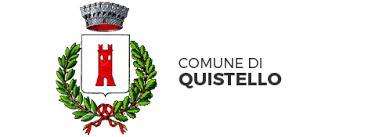 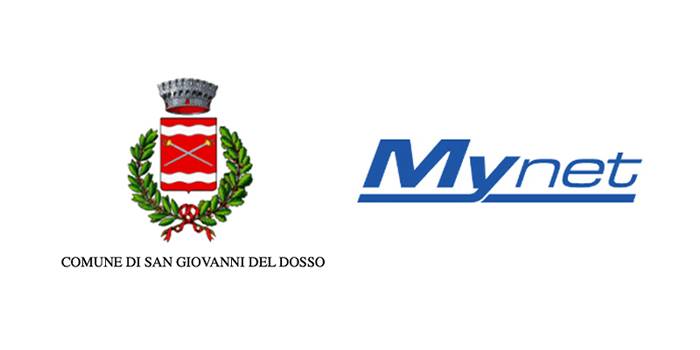 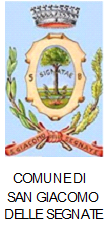 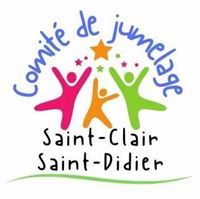 Rejoindre l'associationParticiper à la vie de la communeDécouvrir une culture et partager la nôtreProposer des actionsFaire vivre un projet culturel, humain, sportifS'engager dans des actions de collaboration internationaleMettre ses compétences humaines, techniques, intellectuelles au service de l’association pour faire vivre un projet fédérateurParticiper aux actions ménées dans le cadre du jumelage dans la mesure de ses moyens et de ses disponibilitésLe jumelage ne peut vivre qu’avec la participation active des habitants de nos 2 communes.Les notions de solidarité, d’entraide, de partage, de convivialité sont essentielles à l’équilibre et à la vie de nos communes."----------------------------------------------------------------------Tarif Adhésion 2024 : 10 € par famille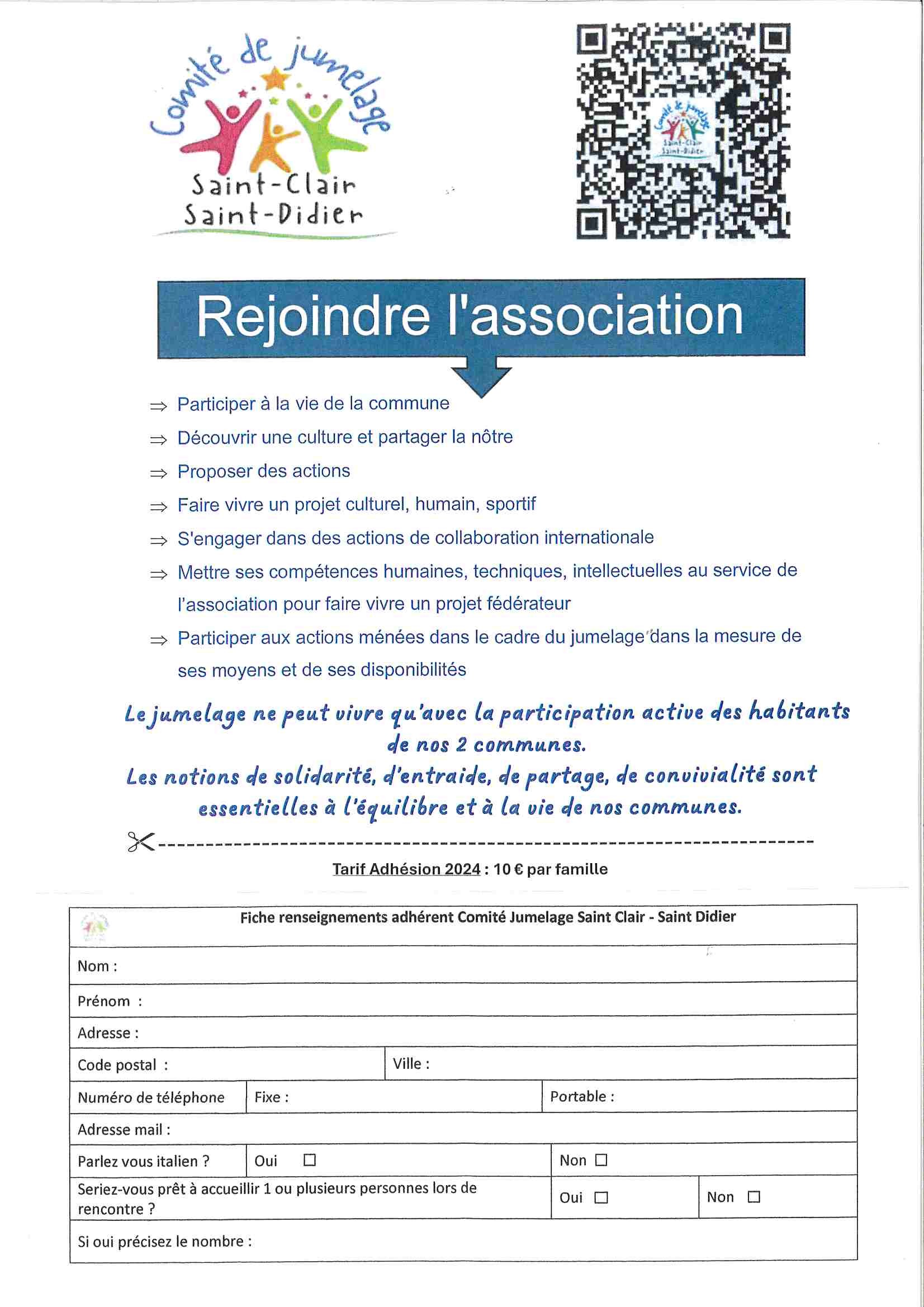 Adresse mail : jumelagescsd@gmail.comSite web : comite-de-jumelage-saint-clair-saint-didier-95.webselfsite.net